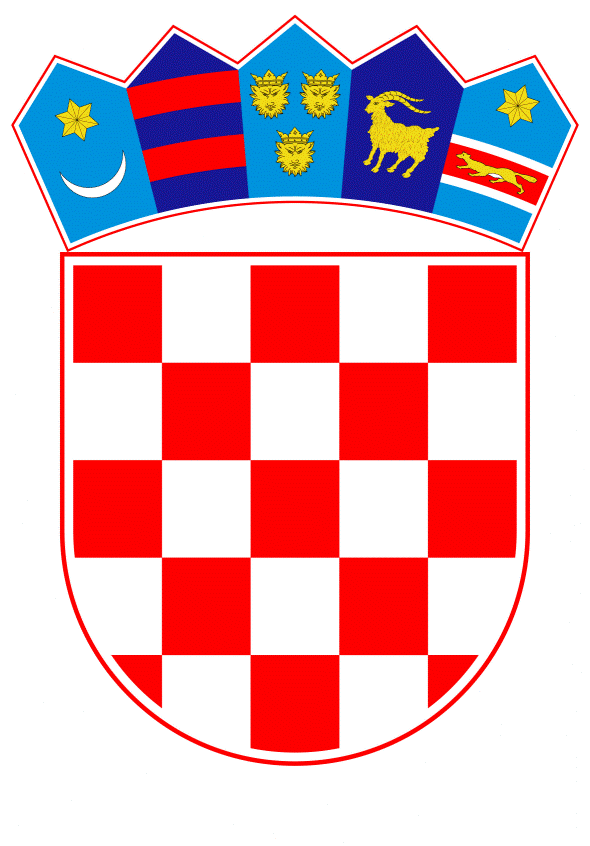 		VLADA REPUBLIKE HRVATSKE	Zagreb, 12. rujna 2019.PREDLAGATELJ:	Ministarstvo upravePREDMET:	Nacrt prijedloga zakona o izmjenama Zakona o registru birača, s Nacrtom konačnog prijedloga zakonaBanski dvori | Trg Sv. Marka 2  | 10000 Zagreb | tel. 01 4569 222 | vlada.gov.hrPRIJEDLOG ZAKONA O IZMJENAMAZAKONA O REGISTRU BIRAČAI. 	USTAVNA OSNOVA ZA DONOŠENJE ZAKONA 	Ustavna osnova za donošenje ovoga Zakona sadržana je odredbi članka 2. stavka 4. podstavka 1. Ustava Republike Hrvatske (Narodne novine, br. 85/10 – pročišćeni tekst i 5/14 – Odluka Ustavnog suda Republike Hrvatske). II. 	OCJENA STANJA I OSNOVNA PITANJA KOJA SE TREBAJU UREDITI ZAKONOM, TE POSLJEDICE KOJE ĆE DONOŠENJEM ZAKONA PROISTEĆIZakonom o registru birača (Narodne novine, br. 144/12 i 105/15) utvrđuje se ustroj, sadržaj i način vođenja registra birača, postupak upisa, ispravka, brisanja, zaključivanje, izrada izvadaka i izdavanje isprava te način obrade podataka za potrebe izbora i referenduma. Važećim zakonom propisano je da uredi državne uprave u županijama odnosno Gradski ured za opću upravu Grada Zagreba vode dio registra birača za područje za koje su ustrojeni, a obavljaju poslove upisa u registar birača, ispravke, dopune i promjenu podataka u registru birača, brisanje osoba iz registra birača, upis bilješki u registar birača, izradu izvadaka iz popisa birača i obavljanje drugih poslova u skladu sa Zakonom.U Nacionalnom programu reformi 2019. u okviru reformskog prioriteta „Unaprjeđenje javne uprave“ koji uključuje mjeru „Decentralizacija i racionalizacija“ postavljen je cilj unaprjeđenja  sustava državne uprave putem novog normativnog okvira kojim će se omogućiti učinkovitije obavljanje poslova državne uprave. Slijedom izvršavanja utvrđenih reformskih mjera i aktivnosti donesen je novi Zakon o sustavu državne uprave (Narodne novine, broj 66/19).Člankom 7. Zakona o sustavu državne uprave propisano je da se pojedini poslovi državne uprave određeni tim Zakonom, mogu povjeriti jedinicama lokalne i područne (regionalne) samouprave ili drugim pravnim osobama, a člankom 9. stavkom 2. da se sredstva za obavljanje povjerenih poslova državne uprave osiguravaju u državnom proračunu, ako zakonom nije drukčije propisano.S obzirom da uredi državne uprave u županijama nisu ustrojeni  novim Zakonom o sustavu državne uprave, dosadašnje poslove vezane uz upis u registar birača, ispravke, dopune i promjenu podataka u registru birača, brisanje osoba iz registra birača, upis bilješki u registar birača, izradu izvadaka iz popisa birača i obavljanje drugih poslova, koje su obavljali uredi državne uprave u županijama, potrebno je povjeriti županijama odnosno Gradu Zagrebu. Budući da novi Zakon o sustavu državne uprave ne uređuje ustrojavanje ureda državne uprave u županijama, njime se ne utvrđuje ni dosadašnja kategorizacija tijela državne uprave na središnja i prvostupanjska tijela državne uprave. U tom smislu riječ „središnje“ kad se govori o tijelu državne uprave je suvišna i potrebno ju je brisati. Radi usklađivanja izričaja u Zakonu o registru birača s izričajem u većini drugih zakona, umjesto brisanja riječi „središnje“ i korištenja izričaja „tijelo državne uprave nadležno za poslove opće uprave“ predlaže se kroz cijeli tekst Zakona riječi: „središnje tijelo državne uprave nadležno za poslove opće uprave“ zamijeniti riječima: „ministarstvo nadležno za poslove opće uprave“.Stoga je stupanjem na snagu novoga Zakona o sustavu državne uprave potrebno izmijeniti odredbe Zakona o registru birača kako bi taj Zakon bio usklađen s promjenama u sustavu državne uprave. III. 	OCJENA SREDSTAVA POTREBNIH ZA PROVEDBU ZAKONA Za provedbu ovoga Zakona nije potrebno osigurati dodatna sredstva u državnom proračunu Republike Hrvatske.IV. 	PRIJEDLOG ZA DONOŠENJE ZAKONA PO HITNOM POSTUPKUU skladu s člankom 204. Poslovnika Hrvatskoga sabora (Narodne novine, br. 81/13, 113/16, 69/17 i 29/18) predlaže se donošenje ovoga Zakona po hitnom postupku. Nacionalnim programom reformi 2019., u okviru mjere 1.4.4. Decentralizacija i racionalizacija, s ciljem unaprjeđenja sustava državne uprave putem novog normativnog okvira kojim će se omogućiti učinkovitije obavljanje poslova državne uprave te profesionalizirati državnu upravu, predviđena je aktivnost 1.4.4.2. Donošenje Zakona o sustavu državne uprave. Radi provedbe ove mjere, koja je započela stupanjem na snagu Zakona o sustavu državne uprave (Narodne novine, broj 66/19), kojim je pored ostalog predviđen prestanak rada ureda državne uprave u županijama te dužnosti pomoćnika ministra, potrebno je s navedenim uskladiti odredbe posebnih zakona kojima se uređuje navedeni sadržaj. S obzirom na to da je krajnji rok za provedbu ove mjere prosinac 2019. godine, te imajući u vidu rokove za usklađivanje s odredbama Zakona o sustavu državne uprave propisane prijelaznim odredbama tog Zakona, potrebno je da posebni zakoni stupe na snagu istodobno, 1. siječnja 2020. godine.KONAČNI PRIJEDLOG ZAKONA O IZMJENAMA ZAKONA O REGISTRU BIRAČAČlanak 1.U Zakonu o registru birača (Narodne novine, br. 144/12 i 105/15) u članku 6. stavak 1.  mijenja se i glasi: „(1) Nadležno upravno tijelo županije, odnosno Grada Zagreba (u daljnjem tekstu: nadležno upravno tijelo) vode dio registra birača za područje za koje su ustrojeni kao povjereni posao državne uprave.“.U stavku 2. riječi: „Gradski ured za opću upravu Grada Zagreba“ zamjenjuju se riječima: „nadležno upravno tijelo Grada Zagreba“.U stavku 3. riječi: „Uredi su nadležni“ zamjenjuju se riječima: „Nadležno upravno tijelo nadležno je“.Članak 2.U članku 7. stavak 1. mijenja se i glasi:„(1) Ministarstvo nadležno za poslove opće uprave (u daljnjem tekstu: Ministarstvo) utvrđuje i vodi jedinstveni informacijski sustav registra birača te brine za njegovo održavanje i nadogradnju.“.U stavku 2. riječi: „Središnje tijelo nadležno je“ zamjenjuju se riječima: „Ministarstvo je nadležno“.U stavku 3. riječi: „Središnje tijelo voditelj je“ zamjenjuju se riječima: „Ministarstvo je voditelj“.Članak 3.U članku 14. stavku 1. riječi: „uredu prema mjestu prebivališta birača (u daljnjem tekstu: nadležnom uredu)“ zamjenjuju se riječima: „nadležnom upravnom tijelu prema mjestu prebivališta birača“.U stavcima 2. i 3. riječ: „uredu“ zamjenjuje se riječima: „upravnom tijelu“.U stavku 5. riječi: „nadležni ured“ zamjenjuju se riječima: „nadležno upravno tijelo“.Članka 4. U članku 15. riječ: „uredom“ zamjenjuje se riječima: „upravnim tijelom“.Članak 5.U naslovu iznad članka 16. riječ: „ureda“ zamjenjuje se riječima: „upravnog tijela“.U članku 16. riječi: „Nadležni ured dužan je“ zamjenjuju se riječima: „Nadležno upravno tijelo dužno je“.Članak 6.U članku 17. stavcima 3. i 4. riječi: „nadležni ured“ zamjenjuju se riječima: „nadležno upravno tijelo“.Članak 7.U članku 18. stavcima 2. i 3. riječ: „ured“ zamjenjuje se riječima: „nadležno upravno tijelo“.Članak 8.U članku 23. stavku 3. riječi: „Središnje tijelo“ zamjenjuju se riječju: „Ministarstvo“.U stavku 4. riječ: „Ured“ zamjenjuje se riječima: „Nadležno upravno tijelo“.Članak 9.U članku 24. stavak 2. mijenja se i glasi:„(2) Usmeni ili pisani zahtjev za upis, dopunu ili ispravak podataka upisanih u registar birača podnosi se nadležnom upravnom tijelu. Ako je zahtjev podnesen usmeno, nadležno upravno tijelo će o tome sastaviti zapisnik.“.U stavku 3. riječ: „ured“ zamjenjuje se riječima: „nadležno upravno tijelo“.Članak 10.U članku 25. stavku 1. riječ: „uredima“ zamjenjuje se riječima: „nadležnom upravnom tijelu“.U stavku 2. riječi: „nadležni ured“ zamjenjuju se riječima: „nadležno upravno tijelo“.Članak 11.U članku 26. stavku 1. riječ: „uredu“ zamjenjuje se riječima: „upravnom tijelu“.Članak 12.U članku 27. stavcima 1. i 2. riječ: „uredu“ zamjenjuje se riječima: „upravnom tijelu“.U stavku 4. riječi: „Nadležni ured“ zamjenjuju se riječima: „Nadležno upravno tijelo“.Članak 13.U članku 28. stavku 3. riječ: „ured“ zamjenjuje se riječima: „nadležno upravno tijelo“.Članak 14.U članku 30. stavku 1. riječ: „uredu“ zamjenjuje se riječima: „nadležnom upravnom tijelu“.Članak 15.U članku 32. stavku 1. riječ: „uredu“ zamjenjuje se riječima: „nadležnom upravnom tijelu“.U stavku 2. riječ: „Ured“ na početku rečenice zamjenjuje se riječima: „Nadležno upravno tijelo“, a riječ: „uredu“ iza riječi „dostavlja“ zamjenjuje se riječima: „nadležnom upravnom tijelu“.U stavku 3. riječ: „ureda“ zamjenjuje se riječima: „nadležnog upravnog tijela“.Članak 16.U članku 33. stavku 2. riječi: „središnje tijelo“ zamjenjuju se riječju: „Ministarstvo“.Članak 17.U članku 35. stavku 1. riječ: „uredu“ zamjenjuje se riječima: „upravnom tijelu“.Članak 18.U članku 38. stavku 1. riječ: „uredu“ zamjenjuje se riječima: „upravnom tijelu“.U stavku 2. riječi: „ Nadležni ured“ zamjenjuju se riječima: „Nadležno upravno tijelo“.Članak 19.U članku 39. stavku 4. riječi: „središnje tijelo“ zamjenjuju se riječju: „Ministarstvo“. Članak 20.U članku 41. stavku 1. riječ: „uredu“ zamjenjuje se riječima: „nadležnom upravnom tijelu“.Stavak 2. mijenja se i glasi:„(2) Nadležno upravno tijelo podneseni zahtjev za privremeni upis izvan mjesta prebivališta odmah informatičkim putem dostavlja nadležnom upravnom tijelu.“.U stavku 3. riječi: „Nadležni ured“ zamjenjuju se riječima: „Nadležno upravno tijelo“.Članak 21.U članku 42. stavku 1. riječi: „nadležni uredi“ zamjenjuju se riječima: „nadležno upravno tijelo“.Članak 22.U članku 43. stavku 3. riječi: „uredi dostavljaju“ zamjenjuju se riječima: „nadležno upravno tijelo dostavlja“.Članak 23.U članku 44. stavcima 1. i 2. riječ: „ureda“ zamjenjuje se riječima: „upravnog tijela“.U stavku 3. riječi: „nadležni ured“ zamjenjuju se riječima: „nadležno upravno tijelo“.Članak 24.U članku 46. stavku 1. riječi: „središnje tijelo“ zamjenjuju se riječju: „Ministarstvo“. Članak 25.U članku 49. stavci 3. i 4. mijenjaju se i glase:„(3) Ministar nadležan za poslove opće uprave zaključuje popis birača kad se održavaju izbori na cjelokupnom području Republike Hrvatske ili provodi državni referendum te kad se održavaju izbori u pojedinim jedinicama područne (regionalne) samouprave odnosno Gradu Zagrebu ili provodi lokalni referendum u jedinicama područne (regionalne) samouprave odnosno Gradu Zagrebu.(4) Župan, na čijem području se održavaju izbori odnosno provodi lokalni referendum, zaključuje popis birača kad se održavaju izbori u pojedinim jedinicama lokalne samouprave odnosno provodi lokalni referendum u jedinicama lokalne samouprave.“.Članak 26.U članku 50. stavku 1. riječi: „Središnje tijelo“ zamjenjuju se riječju: „Ministarstvo“. U stavku 2. riječi: „Ured je dužan“ zamjenjuju se riječima: „Nadležno upravno tijelo dužno je“.Članak 27.U članku 53. stavku 1. riječi: „uredi su dužni“ zamjenjuju se riječima: „nadležno upravno tijelo dužno je“.Članak 28.U članku 57. stavku 1. riječi: „ureda koji“ zamjenjuju se riječima: „upravnog tijela koje“. U stavku 4. riječi: „Nadležni ured koji je izvršio“ zamjenjuju se riječima: „Nadležno upravno tijelo koje je izvršilo“.Članak 29.U članku 60. riječi: „nadležni ured“ zamjenjuju se riječima: „nadležno upravno tijelo“. Članak 30.U članku 65. riječi „središnje tijelo nadležno za poslove opće uprave“ zamjenjuju se riječju: „Ministarstvo“. PRIJELAZNA I ZAVRŠNA ODREDBAČlanak 31.Čelnik tijela državne uprave nadležan za poslove opće uprave uskladit će Pravilnik o obrascima potvrda koje se izdaju iz registra birača (Narodne novine, broj 4/13) s odredbama ovoga Zakona u roku od 60 dana od stupanja na snagu ovoga Zakona.Članak 32.Ovaj Zakon objavit će se u Narodnim novinama, a stupa na snagu 1. siječnja 2020. godine.O B R A Z L O Ž E N J E Uz članke 1. do 30.Budući da se ovim Zakonom poslovi vođenja registra birača, koje su dosad obavljali uredi državne uprave u županijama, za područje za koje su ustrojeni, povjeravaju nadležnom upravnom tijelu u županiji odnosno Gradu Zagrebu, potrebne su odgovarajuće izmjene odredbi kojima je propisana stvarna nadležnost ureda državne uprave u županiji.Budući da novi Zakon o sustavu državne uprave ne uređuje ustrojavanje ureda državne uprave u županijama, njime se ne utvrđuje ni dosadašnja kategorizacija tijela državne uprave na središnja i prvostupanjska tijela državne uprave. U tom smislu riječ „središnje“ kad se govori o tijelu državne uprave je suvišna i potrebno ju je brisati. Radi usklađivanja izričaja u Zakonu o registru birača s izričajem u većini drugih zakona, umjesto brisanja riječi „središnje“ i korištenja izričaja „tijelo državne uprave nadležno za poslove opće uprave“ predlaže se kroz cijeli tekst Zakona riječi: „središnje tijelo državne uprave nadležno za poslove opće uprave“ zamijeniti riječima: „ministarstvo nadležno za poslove opće uprave“ odnosno riječi: „čelnik središnjeg tijela“ zamijeniti riječima: „ministar nadležan za poslove opće uprave“.Uz članak 31.Vezano uz potvrde iz članka 44. i članka 57. stavka 1. Zakona o registru birača („Narodne novine“, broj 144/12) ministar uprave je donio Pravilnik o obrascima potvrda koje se izdaju iz registra birača („Narodne novine“, broj 4/13) temeljem članka 66. Zakona o registru birača („Narodne novine”, broj 144/12 i 105/15). Sastavni dio navedenog Pravilnika su obrasci potvrda koje se izdaju iz registra birača. Budući da obrasci potvrda sadrže i riječi „ured državne uprave“ iste je potrebno uskladiti s odredbama ovoga Zakona.Uz članak 32.Ovim člankom određuje se stupanje Zakona na snagu.TEKST ODREDBI VAŽEĆEG ZAKONA KOJE SE MIJENJAJUNadležnost za vođenje registra biračaČlanak 6.(1) Uredi državne uprave u županijama odnosno Gradski ured za opću upravu Grada Zagreba (u daljnjem tekstu: uredi), vode dio registra birača za područje za koje su ustrojeni.(2) Evidenciju birača koji nemaju prebivalište u Republici Hrvatskoj vodi Gradski ured za opću upravu Grada Zagreba. Ova evidencija temelj je za upis u popis birača hrvatskih državljana koji nemaju prebivalište u Republici Hrvatskoj.(3) Uredi su nadležni za upis u registar birača, ispravke, dopune i promjenu podataka u registru birača, brisanje osoba iz registra birača, upis bilješki u registar birača, izradu izvadaka iz popisa birača i obavljanje drugih poslova u skladu s ovim Zakonom.Članak 7.(1) Središnje tijelo državne uprave nadležno za poslove opće uprave (u daljnjem tekstu: središnje tijelo) utvrđuje jedinstveno programsko rješenje za vođenje registra birača.(2) Središnje tijelo nadležno je za obradu podataka iz registra birača i u tu svrhu obavlja poslove koji se odnose na analizu podataka iz registra birača, poduzimanje mjera u svrhu usklađenosti i točnosti podataka, zaključivanje i druge poslove u skladu s ovim Zakonom.(3) Središnje tijelo voditelj je zbirke osobnih podataka o biračkom pravu, sukladno propisima o zaštiti osobnih podataka.Dostava podataka nadležnih tijelaČlanak 14.(1) Policijske uprave ili postaje koje vode zbirku podataka o prebivalištu i boravištu dužne su odmah uredu prema mjestu prebivališta birača (u daljnjem tekstu: nadležnom uredu) dostaviti podatke o: - prijavljenim osobama s navršenih 18 godina koje imaju prebivalište, - osobama s navršenih 18 godina koje nemaju prebivalište u Republici Hrvatskoj, a izdana im je osobna iskaznica s podatkom o prebivalištu izvan Republike Hrvatske, -prijavi i odjavi prebivališta, -promjeni adrese stanovanja osoba koje su navršile 18 godina, -primitku ili prestanku hrvatskog državljanstva, -promjeni ili poništenju matičnog broja građanina. (2) Ministarstvo unutarnjih poslova dužno je odmah nakon raspisivanja izbora odnosno referenduma nadležnom uredu dostaviti podatke o biračima koji su upisani u registar birača, a nemaju važeće osobne iskaznice odnosno kojima rok važenja osobne iskaznice ističe do roka utvrđenog u članku 24. stavku 1. ovoga Zakona, te nakon zatvaranja registra birača dostaviti podatke o biračima koji do roka iz članka 24. stavka 1. ovoga Zakona podnesu zahtjev za izdavanjem osobne iskaznice. (3) Porezna uprava dužna je odmah dostaviti nadležnom uredu podatak o poništenom odnosno važećem osobnom identifikacijskom broju (OIB-u). (4) Tijelo koje vodi evidenciju o izdanim putnim ispravama dužno je odmah dostaviti podatke o adresi stanovanja i državi boravišta za birače iz članka 9. stavka 2. ovoga Zakona. (5) Matični ured dužan je nadležni ured odmah obavijestiti o umrlim osobama koje su starije od 18 godina, o promjeni prezimena po sklopljenom braku, promjeni osobnog imena i promjeni spola.Dopuna nacionalnostiČlanak 15.Ako evidencije na kojima se temelji upis u registar birača ne sadrže podatke o nacionalnosti, taj se podatak upisuje na temelju izjave birača pred nadležnim uredom, sukladno članku 24. ovoga Zakona.Obveze nadležnog uredaČlanak 16.Nadležni ured dužan je odmah izvršiti upise i promjene odnosno brisanje iz registra birača na temelju obavijesti tijela iz članka 14. ovoga Zakona.Brisanje iz registra biračaČlanak 17.(1) Iz registra birača brišu se osobe koje su izgubile biračko pravo smrću ili prestankom hrvatskog državljanstva. (2) Brisanje iz registra birača obavlja se na način da se u rubrici »Primjedba« upiše bilješka odnosno pravna osnova na temelju koje je izvršeno brisanje. (3) Ako nadležni ured u provedenom postupku nesumnjivo utvrdi da su u evidenciju birača s prebivalištem u Republici Hrvatskoj upisane osobe koje su se s adrese prijavljenog prebivališta za stalno iselile u inozemstvo, iste će brisati iz evidencije birača s prebivalištem u Republici Hrvatskoj te zatražiti upis u evidenciju birača koji nemaju prebivalište u Republici Hrvatskoj. (4) U slučaju iz stavka 3. ovoga članka nadležni ured odmah će obavijestiti tijelo nadležno za vođenje zbirke podataka o prebivalištu i boravištu, radi provođenja postupka provjere sukladno zakonu kojim se uređuje prebivalište.Promjena prebivalištaČlanak 18.(1) Za birača koji je promijenio prebivalište odnosno adresu stanovanja, u registar birača upisuje se bilješka o promjeni podatka. (2) Bilješku upisuje ured prema mjestu prebivališta. (3) Ukoliko birač odjavi prebivalište u Republici Hrvatskoj, ured prema mjestu posljednjeg prebivališta istog će brisati iz evidencije birača s prebivalištem u Republici Hrvatskoj te zatražiti upis u evidenciju birača koji nemaju prebivalište u Republici Hrvatskoj.Javna objavaČlanak 23.(1) Odmah po raspisivanju izbora odnosno referenduma, a najkasnije u roku od tri dana od dana njihova raspisivanja, obavijestit će se birači o mogućnosti, vremenu i načinu pregleda, dopune i ispravka podataka upisanih u registar birača. (2) U istoj obavijesti biračima se naznačuju i zakonski rokovi za izvršenje privremenog upisa izvan mjesta prebivališta, aktivnu registraciju te za prethodnu registraciju. (3) Središnje tijelo obavještava birače kad se održavaju izbori na cjelokupnom teritoriju Republike Hrvatske te provodi državni referendum. (4) Ured obavještava birače kad se održavaju izbori u pojedinim jedinicama lokalne i područne (regionalne) samouprave te provodi lokalni referendum.Provjera upisanih podatakaČlanak 24.(1) Svaki građanin ima pravo pregledati svoj upis u registar birača, tražiti njegovu dopunu ili ispravak tijekom cijele godine, a u vrijeme raspisanih izbora odnosno referenduma najkasnije 10 dana prije dana određenog za održavanje izbora odnosno referenduma. (2) Usmeni ili pisani zahtjev za upis, dopunu ili ispravak podataka upisanih u registar birača podnosi se nadležnom uredu. Ako je zahtjev podnesen usmeno ured će o tome sastavit zapisnik. (3) Ako ured utvrdi da je zahtjev osnovan, izvršit će upis, dopunu ili ispravak podatka u registru birača. Uvid u podatke upisane u registar biračaČlanak 25.(1) Nakon raspisivanja izbora odnosno referenduma uvid u podatke upisane u registar birača koji se odnose na osobno ime i adresu birača bit će dostupan građanima u uredima do zatvaranja baze podataka, uz nadzor službene osobe. (2) Nakon potvrđenih kandidacijskih lista na pisani zahtjev sudionika u izbornom postupku, nadležni ured dat će podatke s osobnim imenom i adresom birača u roku od 24 sata od zaprimanja zahtjeva. (3) Na primatelje osobnih podataka iz stavaka 1. i 2. ovoga članka primjenjuje se zakon kojim se uređuje zaštita osobnih podataka. Članak 26.(1) Članovi predstavničkih tijela imaju pravo zatražiti u nadležnom uredu uvid u podatke iz registra birača koji se odnose na osobno ime i adresu birača, sukladno posebnom zakonu. (2) Na primatelje osobnih podataka iz stavka 1. ovoga članka primjenjuje se zakon kojim se uređuje zaštita osobnih podataka. Glasovanje posebnih kategorija biračaČlanak 27.(1) Za birače koji će se na dan izbora za Hrvatski sabor, predsjednika Republike Hrvatske, državnog referenduma i izbora zastupnika iz Republike Hrvatske za Europski parlament, zateći na službi u Oružanim snagama Republike Hrvatske ili u mirovnim operacijama i misijama, članove posade pomorskih i riječnih brodova pod hrvatskom zastavom izvan njezinih granica, na plutajućim objektima u unutrašnjim morskim vodama i teritorijalnom moru Republike Hrvatske te za birače lišene slobode, zapovjedništva postrojbi Oružanih snaga Republike Hrvatske, trgovačka društva-vlasnici brodova, vlasnici plutajućih objekata, uprave kaznionica, odnosno zatvora i odgojnih zavoda, dužni su dostaviti podatke nadležnom uredu. (2) Za birače koji su na dan izbora iz stavka 1 ovog članak smješteni u ustanovama socijalne skrbi, ravnatelji ustanova dužni su na zahtjev birača dostaviti podatke nadležnom uredu. (3) Podaci iz stavaka 1. i 2. ovoga članka dostavljaju se odmah po raspisivanju izbora odnosno referenduma, a najkasnije do isteka roka iz članka 24. stavka 1. ovoga Zakona. (4) Nadležni ured nakon zaključivanja popisa birača dostavlja izvatke iz popisa birača izbornim povjerenstvima koji ih zajedno s izbornim materijalom dostavlja na odgovarajuća biračka mjesta najkasnije 24 sata prije vremena određenog za njihovo otvaranje. Članak 28.(1) Aktivna registracija birača koji nemaju prebivalište u Republici Hrvatskoj provodi se radi glasovanja u inozemstvu ili Republici Hrvatskoj na izborima za Hrvatski sabor, predsjednika Republike, državni referendum i izbor zastupnika iz Republike Hrvatske u Europski parlament.(2) Aktivnu registraciju birača koji će glasovati u inozemstvu na određenom konzularnom području obavljaju diplomatsko-konzularna predstavništva Republike Hrvatske. (3) Aktivnu registraciju birača koji će glasovati u Republici Hrvatskoj obavlja ured prema mjestu u Republici Hrvatskoj gdje će se birač zateći na dan izbora odnosno referenduma.Članak 30.(1) Zahtjev za aktivnu registraciju podnosi se diplomatsko-konzularnom predstavništvu Republike Hrvatske odnosno uredu prema mjestu u Republici Hrvatskoj gdje će se birač zateći na dan izbora odnosno referenduma. (2) Zahtjev za aktivnu registraciju ne podnose birači kojima je izdana osobna iskaznica s podatkom o prebivalištu izvan Republike Hrvatske, osim ako žele glasovati na području drugog diplomatsko-konzularnog predstavništva, odnosno u Republici Hrvatskoj. (3) U zahtjevu se uz državu i adresu boravišta u inozemstvu, ako birač želi glasovati na području drugog diplomatsko-konzularnog predstavništva odnosno u Republici Hrvatskoj, navodi diplomatsko-konzularno predstavništvo i adresa boravka u Republici Hrvatskoj na dan izbora odnosno državnog referenduma. (4) Aktivna registracija odnosi se samo za raspisane izbore odnosno državni referendum.  Postupak aktivne registracijeČlanak 32.(1) Diplomatsko-konzularno predstavništvo Republike Hrvatske podneseni zahtjev za aktivnu registraciju radi glasovanja u inozemstvu odmah informatičkim putem dostavlja uredu iz članka 6. stavka 2. ovoga Zakona. (2) Ured u Republici Hrvatskoj podneseni zahtjev za aktivnu registraciju radi glasovanja u Republici Hrvatskoj odmah informatičkim putem dostavlja uredu iz članka 6. stavka 2. ovoga Zakona. (3) Po izvršenoj provjeri i odobrenju ureda iz članka 6. stavka 2. ovoga Zakona, aktivno registrirani birači se informatičkim putem upisuju u popis aktivno registriranih birača po državama i konzularnom području za koja su aktivno registrirani odnosno mjestima aktivne registracije u Republici Hrvatskoj. U evidenciji birača stavlja se bilješka o aktivnoj registraciji upisom države i konzularnog područja odnosno mjesta u Republici Hrvatskoj za koje se birač aktivno registrirao. Promjena podatka iz članka 13. ovoga Zakona navedena u zahtjevu, provodi se u evidenciji birača bez prebivališta u Republici Hrvatskoj. (4) Birač može odustati od podnesenog zahtjeva za aktivnu registraciju ili ga može izmijeniti do isteka roka utvrđenog člankom 24. stavkom 1. ovoga Zakona. (5) U slučaju da birač odustane od podnesenog zahtjeva za aktivnu registraciju ili svoj zahtjev izmijeni, u evidenciji birača koji nemaju prebivalište u Republici Hrvatskoj briše se bilješka upisana temeljem tog zahtjeva ili se upisuje nova bilješka, odnosno birač se briše iz popisa aktivno registriranih birača. (6) Na popis aktivno registriranih birača primjenjuju se odredbe zakona o zaštiti osobnih podataka kojima se reguliraju obveze voditelja zbirke osobnih podataka. Popis aktivno registriranih biračaČlanak 33.(1) Po isteku roka za aktivnu registraciju birača sastavlja se popis aktivno registriranih birača hrvatskih državljana koji nemaju prebivalište u Republici Hrvatskoj po državama i konzularnim područjima za koja su birači aktivno registrirani, odnosno mjestu aktivne registracije u Republici Hrvatskoj.(2) Podatke o broju aktivno registriranih birača iz članka 30. stavka 1. ovoga Zakona središnje tijelo odmah dostavlja Državnom izbornom povjerenstvu.Podnošenje zahtjeva za prethodnu registracijuČlanak 35.(1) Zahtjev za prethodnu registraciju podnosi se nadležnom uredu u Republici Hrvatskoj ili diplomatsko – konzularnom predstavništvu Republike Hrvatske u inozemstvu. (2) Prethodna registracija odnosi se samo na raspisane izbore odnosno državni referendum. Postupak prethodne registracijeČlanak 38. (1) Diplomatsko-konzularno predstavništvo Republike Hrvatske podneseni zahtjev za prethodnu registraciju radi glasovanja u inozemstvu odmah informatičkim putem dostavlja nadležnom uredu. (2) Nadležni ured će nakon zaprimanja zahtjeva za prethodnu registraciju iz članka 35. stavka 1. ovog Zakona prethodno provjeriti podatke i ako utvrdi da su ispunjeni uvjeti za prethodnu registraciju, informatičkim putem odobriti prethodnu registraciju i u evidenciji birača upisati bilješku o prethodnoj registraciji te o tome obavijestiti diplomatsko-konzularno predstavništvo Republike Hrvatske. (3) Za birače koji imaju u registru birača upisanu bilješku o prethodnoj registraciji ne može se izdati potvrda o upisu u registar birača niti se može izvršiti privremeni upis izvan mjesta prebivališta. (4) Birač može odustati od podnesenog zahtjeva za prethodnu registraciju ili ga može izmijeniti do isteka roka utvrđenog člankom 24. stavkom 1. ovoga Zakona. (5) U slučaju da birač odustane od podnesenog zahtjeva za prethodnu registraciju ili svoj zahtjev izmijeni, u registru birača briše se bilješka upisana temeljem toga zahtjeva ili se upisuje nova bilješka.Evidencija prethodno registriranih biračaČlanak 39.(1) O prethodno registriranim biračima diplomatsko-konzularna predstavništva Republike Hrvatske vode posebnu evidenciju.(2) Sadržaj evidencije prethodno registriranih birača identičan je sadržaju registra birača iz članka 12. ovoga Zakona, uz naznaku izborne jedinice mjesta prebivališta birača.(3) Na evidenciju prethodno registriranih birača primjenjuju se odredbe propisa o zaštiti osobnih podataka kojima se reguliraju obveze voditelja zbirke osobnih podataka.(4) Po isteku roka za prethodnu registraciju podatke o broju prethodno registriranih birača po izbornim jedinicama središnje tijelo odmah dostavlja Državnom izbornom povjerenstvu.Podnošenje zahtjeva za privremeni upisČlanak 41. (1) Zahtjevi za privremeni upis izvan mjesta prebivališta podnose se uredu neovisno o mjestu upisa u registar birača do isteka roka utvrđenog u članku 24. stavku 1. ovoga Zakona. (2) Ured podneseni zahtjev za privremeni upis izvan mjesta prebivališta odmah informatičkim putem dostavlja nadležnom uredu. (3) Nadležni ured će informatičkim putem odobriti privremeni upis i u registar birača upisati bilješku o privremenom upisu za mjesto u kojem će birač boraviti na dan održavanja izbora ili državnog referenduma. Bilješka se unosi i za slučaj ponovljenih izbora, odnosno samo za slučaj ponovljenih izbora ako je tako u zahtjevu navedeno. (4) Birač koji u registru birača ima upisanu bilješku o privremenom upisu ne može se prethodno registrirati niti mu se može izdati potvrda o upisu u registar birača. (5) Birač može odustati od podnesenog zahtjeva ili ga izmijeniti do isteka roka propisanog člankom 24. stavkom 1. ovoga Zakona. (6) U slučaju da birač odustane od podnesenog zahtjeva ili svoj zahtjev izmijeni, u registru birača briše se bilješka o privremenom upisu odnosno upisuje promjena.Privremeni upis u slučaju ponavljanja izboraČlanak 42. (1) Privremeni upis moguć je i za slučaj ponovljenih izbora za predsjednika Republike Hrvatske. Za birače koji privremeni upis nisu izvršili i za ponovljene izbore, nadležni uredi brisat će bilješke o izvršenom privremenom upisu u registru birača. (2) Privremeni upis može se odnositi i samo na ponovljene izbore za predsjednika Republike Hrvatske.Evidencija privremeno upisanih biračaČlanak 43. (1) Privremeno upisani birači upisuju se u evidenciju privremeno upisanih birača. (2) Evidencija privremeno upisanih birača sadrži podatke o biračima iz članka 12. ovoga Zakona, uz naznaku izborne jedinice mjesta prebivališta. (3) Evidenciju privremeno upisanih birača uredi dostavljaju nadležnom izbornom povjerenstvu prema sjedištu biračkog mjesta za privremeno upisane birače. POTVRDA ZA GLASOVANJE IZVAN MJESTA PREBIVALIŠTAČlanak 44.(1) Birači s prebivalištem u Republici Hrvatskoj koji će se na dan izbora za Hrvatski sabor zateći izvan mjesta svog prebivališta ili u inozemstvu, iznimno mogu od nadležnog ureda u kojem su upisani u registar birača zatražiti potvrdu za glasovanje izvan mjesta prebivališta s naznakom mjesta boravka u Republici Hrvatskoj odnosno države i konzularnog područja na kojem će se zateći na dan izbora, temeljem koje će moći glasovati na za to određenom biračkom mjestu. (2) Iznimno, birači s prebivalištem u Republici Hrvatskoj koji će se na dan izbora za predsjednika Republike Hrvatske, državni referendum i izbor zastupnika iz Republike Hrvatske u Europski parlament zateći izvan mjesta svog prebivališta ili u inozemstvu, mogu od nadležnog ureda u kojem su upisani u registar birača zatražiti potvrdu za glasovanje izvan mjesta prebivališta bez navođenja mjesta boravka na dan izbora, temeljem koje će moći glasovati na bilo kojem biračkom mjestu. (3) Biračima iz stavka 2. ovoga članka nadležni ured izdaje dvije potvrde ukoliko se zahtjev odnosi i na ponovljene izbore za predsjednika Republike Hrvatske, odnosno jednu ukoliko se zahtjev odnosi samo za ponovljene izbore. (4) Zahtjev za izdavanje potvrde podnosi se do isteka roka propisanog člankom 24. stavkom 1. ovoga Zakona. (5) Potvrda sadrži osobne podatke birača koji se iskazuju na izvatku iz popisa birača.(6) O izdanim potvrdama u registru birača unosi se bilješka. (7) Birač kojem je izdana potvrda ne može se prethodno registrirati niti privremeno upisati u popis birača izvan mjesta prebivališta.Neusvojeni zahtjevi građanaČlanak 46.(1) O neusvojenim zahtjevima građana za upis u registar birača, odnosno njegovu dopunu ili ispravak, središnje tijelo donosi rješenje na koje građanin ima pravo podnijeti tužbu Visokom upravnom sudu Republike Hrvatske (u daljnjem tekstu: Visoki upravni sud), u roku od 24 sata od primitka rješenja.(2) O podnesenoj tužbi Visoki upravni sud rješava u roku od 48 sati od primitka iste.(3) Na temelju presude Visokog upravnog suda izvršit će se upis u popis birača odnosno izvatke, do dana određenog za održavanje izbora ili referenduma.Zaključivanje popisa biračaČlanak 49. (1) Popis birača zaključuje se rješenjem najkasnije 8 dana prije dana određenog za održavanje izbora odnosno referenduma. (2) U rješenju o zaključivanju popisa birača utvrđuje se datum zaključivanja popisa birača i ukupan broj birača po općinama i gradovima, broj prethodno registriranih birača te broj aktivno registriranih birača na dan zaključivanja popisa birača. (3) Čelnik središnjeg tijela zaključuje popis birača kad se održavaju izbori na cjelokupnom području Republike Hrvatske odnosno provodi državni referendum. (4) Kad se održavaju izbori u pojedinim jedinicama lokalne i područne (regionalne) samouprave odnosno provodi lokalni referendum, popis birača za jedinicu lokalne i područne (regionalne) samouprave zaključuje čelnik ureda na čijem području se održavaju izbori odnosno provodi lokalni referendum.Obveza objave podataka iz zaključenog popisa biračaČlanak 50.(1) Središnje tijelo je dužno objaviti na svojim internetskim stranicama statističke podatke iz zaključenog popisa birača kad se održavaju izbori na cjelokupnom području Republike Hrvatske, odnosno provodi državni referendum. (2) Ured je dužan objaviti na svojim internetskim stranicama statističke podatke iz zaključenog popisa birača kad se održavaju izbori u pojedinim jedinicama lokalne i područne (regionalne) samouprave, odnosno provodi lokalni referendum.(3) Podaci iz stavka 1. i 2. ovog članka objavljuju se u roku od 24 sata od isteka roka iz članka 49. stavka 1. ovoga Zakona.Rok za dostavu izvadaka iz popisa biračaČlanak 53. (1) Izvatke iz zaključenog popisa birača uredi su dužni dostaviti nadležnom izbornom povjerenstvu najkasnije 24 sata prije vremena određenog za otvaranje biračkih mjesta na dan izbora odnosno referenduma. (2) Nakon preuzimanja izvadaka iz popisa birača nadležna izborna povjerenstva primatelji su osobnih podataka, sukladno propisima o zaštiti osobnih podataka.POTVRDA ZA GLASOVANJEČlanak 57. (1) Hrvatski državljani koji imaju biračko pravo, a nisu upisani u izvatke zaključenog popisa birača dostavljene na biračka mjesta, mogu na dan izbora odnosno referenduma dokazivati pravo na glasovanje potvrdom nadležnog ureda koji vodi registar birača (u daljnjem tekstu: potvrda za glasovanje). (2) Biračima iz članka 9. stavka 2. ovoga Zakona, koji se nisu aktivno registrirali, potvrde za glasovanje izdaju diplomatsko-konzularna predstavništva Republike Hrvatske na temelju prethodne službene provjere biračkog prava u evidenciji birača koji nemaju prebivalište u Republici Hrvatskoj. (3) Biračima iz članka 9. stavka 2. ovoga Zakona, koji nisu upisani u evidenciju birača koji nemaju prebivalište u Republici Hrvatskoj potvrde izdaju diplomatsko-konzularna predstavništva Republike Hrvatske. Potvrde se izdaju na temelju prethodne suglasnosti za izdavanje potvrde za glasovanje i upisa u evidenciju birača koji nemaju prebivalište u Republici Hrvatskoj. (4) Nadležni ured koji je izvršio novi upis u popis birača nakon zaključivanja popisa birača, evidentirat će u registru birača davanje pisane suglasnosti za izdavanje potvrde za glasovanje određenoj diplomatskoj misiji ili konzularnom uredu ili izdavanje takve potvrde u Republici Hrvatskoj. (5) U potvrdu za glasovanje upisuju se podaci koji se iskazuju na izvatku iz popisa birača te tvrdnja da je osoba upisana u popis birača za dotično biračko mjesto. (6) Potvrde za glasovanje sastavni su dio izvatka iz popisa birača za dotično biračko mjesto.Članak 60. Nakon provedenih izbora ili državnog referenduma nadležni ured će po službenoj dužnosti brisati iz registra birača bilješke o glasovanju na posebnim biračkim mjestima, aktivnoj registraciji, prethodnoj registraciji, privremenom upisu i izdanim potvrdama za glasovanje izvan mjesta prebivališta.Članak 65.Nadzor nad provedbom ovoga Zakona obavlja središnje tijelo nadležno za poslove opće uprave.